附件2天财酒店交通及位置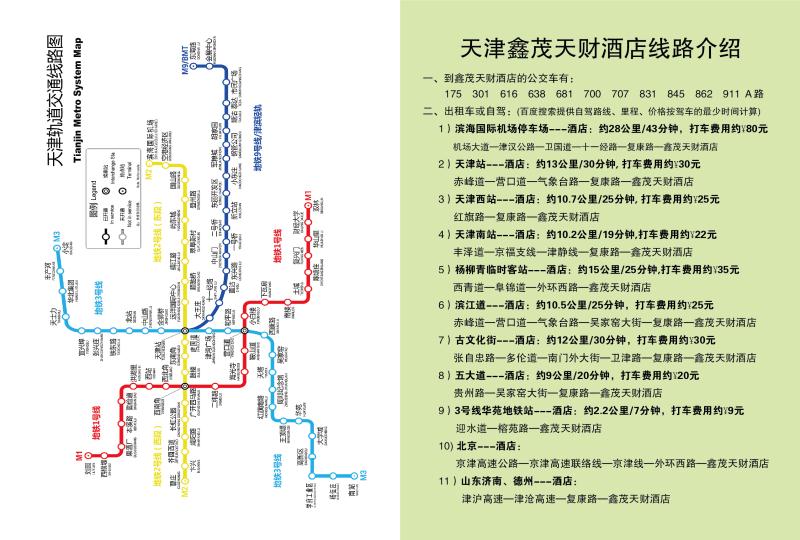 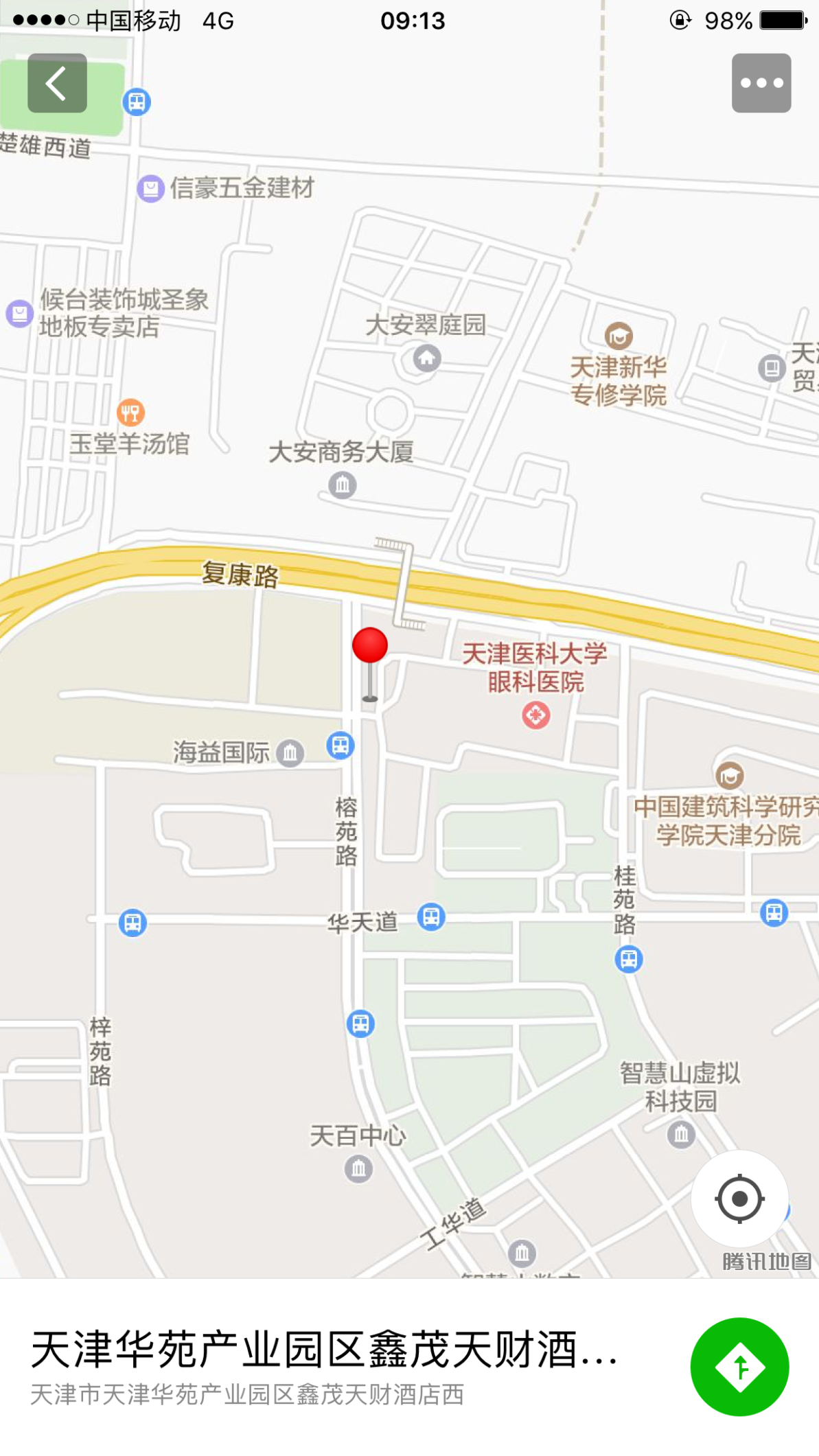 